COMANDOS DE LUZ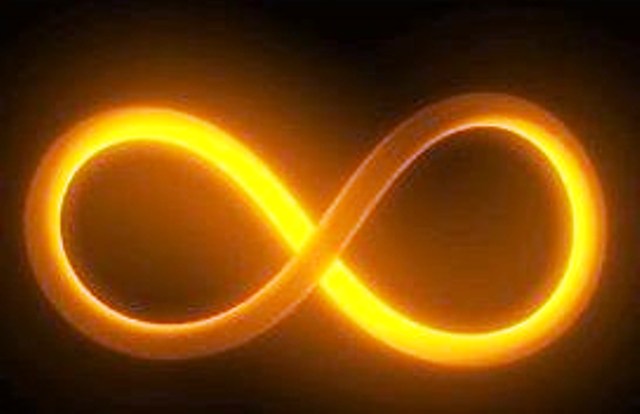 EU SOU ATIVAR DESBLOQUEIO DE MERIDIANOSESTE COMANDO ATUA EM TODO O SISTEMA DE MERIDIANOS DESBLOQUEANDO RELIGANDO OS MERIDIANOS E ACIMA DE TUDO HARMONIZANDO TODO O FLUXO ENERGÉTICO DO CORPOEQUIVALE A DIVERSAS SESSÕES DE ACUPUNTURAEU SOU ATIVAR LIBERTAÇÃO TOTALESTE COMANDO DESATIVA A ORIGEM DA EMOÇÃO NEGATIVA QUE A PESSOA ESTÁ MANIFESTANDOELIMINANDO DE FORMA DEFINITIVA AQUELA EMOÇÃOÉ A FORMA MAIS RÁPIDA DE SE ELIMINAR UMA EMOÇÃO NEGATIVA SEM DOR SOFRIMENTO OU MEDICAMENTOSA PESSOA DEVE ESTAR VIVENCIANDO UMA EMOÇÃO NEGATIVA PARA QUE O PROCESSO FUNCIONEEU SOU ATIVAR REORGANIZAÇÃO AMBIENTALPURIFICA A RESIDÊNCIA OU LOCAL DE TRABALHO À DISTÂNCIA TRAZENDO UMA LEVEZA E BEM ESTARAFASTANDO ENERGIAS NEGATIVAS QUE ATRAPALHAM OS NEGÓCIOS E OS RELACIONAMENTOSEU SOU ATIVAR DECRETO CHAMA VIOLETATEM A FINALIDADE DE EFETUAR UMA LIMPEZA ENERGÉTICA UTILIZANDO A ENERGIA VIOLETA DO MESTRE SAINT GERMAININCLUI QUASE TODOS OS DECRETOS DA CHAMA VIOLETAPODE SER USADO PARA LIMPAR AMBIENTES OBJETOS E PESSOASDEPENDE DE ONDE VOCÊ COLOCA A INTENÇÃOEQUIVALE A LER OITO PÁGINAS DE DECRETOS CADA VEZ QUE VOCÊ PRONUNCIA A FRASE ATIVAR DECRETO CHAMA VIOLETAEU SOU ATIVAR REMOÇÃO DE CHIPSTEM A FINALIDADE DE ELIMINAR OS CHIPS E DISPOSITIVOS QUE FORAM COLOCADOS POR EXTRATERRESTRES E DISPOSITIVOS ENERGÉTICOS COLOCADOS PELAS FORMAS MENTAIS DA PRÓPRIA PESSOAEU SOU ATIVAR PODEROSO DECRETO DE LUZTEM A FINALIDADE DE CHAMAR AS ENERGIAS GERADAS PELOS DECRETOS DA FRATERNIDADE BRANCAINCLUI DECRETOS DE TODOS OS RAIOSAJUDA NO PROCESSO DE CENTRALIZAÇÃO ENERGÉTICA E ACELERA A EVOLUÇÃO ESPIRITUALEQUIVALE A LER 17 PÁGINAS DE DECRETOS CADA VEZ QUE VOCÊ PRONUNCIA A FRASE ATIVAR PODEROSO DECRETO DE LUZEU SOU DEVOLVE PARA A FONTE TODO MALESSE COMANDO DE LUZ DEVOLVE PARA A FONTE TODOS OS MALES QUE AFLIGEM O SERCOM A PRÁTICA CONSTANTE DESTE PODEROSO MANTRA O SER SE LIBERTA DE TODOS OS MALESESSE MANTRA TAMBÉM AJUDA MUITO NA EVOLUÇÃO ESPIRITUALEU SOU VENCEU O EGOO EU SOU É DEUS O DIVINO A FORTALEZA A PERFEIÇÃO E A GLÓRIAO EGO É O HUMANO O MAL E A FRAQUEZAQUEM PRATICAR ESTE MANTRA CONSTANTEMENTE VENCE NA VIDA E SE ILUMINAESSE É O MANTRA DA PERFEIÇÃO MAIOR E DA FELICIDADEEU SOU O EU SOU ESPÍRITO SUPREMO ALMA QUINQUAGÉSIMA DIMENSÃOESTE É O MANTRA DOS MANTRASQUEM PRATICÁ-LO NO CORAÇÃO INFINITAMENTEVIVERÁ ETERNAMENTEPARA TODO O SEMPREESTE É O MANTRA DA GRANDE ALQUIMIAEU SOU O EU SOU ALMA SUPREMA KUNDALINI ANTAHKARANA MANOVALIMAI AGADYAESTE É O MANTRA DO DEUS SUPREMOO AMOR SUPREMOO AMOR INCONDICIONALA BELEZA MAIORA GRAÇA DIVINA MAIORO GRANDE MANTRA DE CURAEU SOU O EU SOU DEUS INTERIOR LOGOS CENTRAL PARAMANANDA SHIVA MAHADEVA UNIVERSAL MONÁDICOESTE É O MANTRA FINAL DA GRANDE ALQUIMIAO MANTRA DA PERFEIÇÃO E DA GLÓRIAMAIM BHAGAVANA ASIMA ADARSA DEVI PYARA KARA RAHA HUMEU SOU DEUS AMANDO A DEUSA INFINITAMENTE PERFEITOEU SOU SEJA FEITA TODA A TUA VONTADEEU SOU CURA TUDOEU SOU CONCERTA TUDOEU SOU RESOLVE TUDOEU SOU SOLUCIONA TUDOEU SOU TORNA TUDO PERFEITOEU SOU TRANSMUTA TODOS OS MALES EM BENSEU SOU TRANSMUTA TODAS AS NEGATIVIDADES EM POSITIVIDADESEU SOU TRANSMUTA TODOS OS KHARMAS EM DHARMASEU SOU TRANSMUTA TODOS OS PENSAMENTOS NEGATIVOS EM PENSAMENTOS POSITIVOSEU SOU NEUTRALIZA TODOS OS MALES DO COSMOS GRANDE UNIVERSO ESPAÇO INFINITOEU SOU NEUTRALIZA TODAS AS NEGATIVIDADES DO COSMOS GRANDE UNIVERSO ESPAÇO INFINITOEU SOU PERFEITOEU SOU INFINITAMENTE PERFEITOEU SOU NEUTRALIZA TODAS AS MALDIÇÕES DO COSMOS GRANDE UNIVERSO ESPAÇO INFINITOEU SOU NEUTRALIZA TODAS AS MALEDICÊNCIAS DO COSMOS GRANDE UNIVERSO ESPAÇO INFINITOEU SOU NEUTRALIZA TODOS OS PENSAMENTOS NEGATIVOS DO COSMOS GRANDE UNIVERSO ESPAÇO INFINITOEU SOU VITÓRIA E ASCENSÃOEU SOU JUSTIÇA DIVINAEU SOU CURA E AUTO CURAEU SOU GRAÇA DIVINA PERFEIÇÃO E GLÓRIAEU SOU AMOR SABEDORIA E PODEREU SOU RIQUEZAEU SOU PROSPERIDADEEU SOU FORTEEU SOU SADIOEU SOU FELIZEU SOU O SER SUPREMOEU SOU RESTABELECE A PERFEIÇÃO INFINITA E ORIGINAL DE TODO O NOSSO SER DE TODOS OS TEMPOS